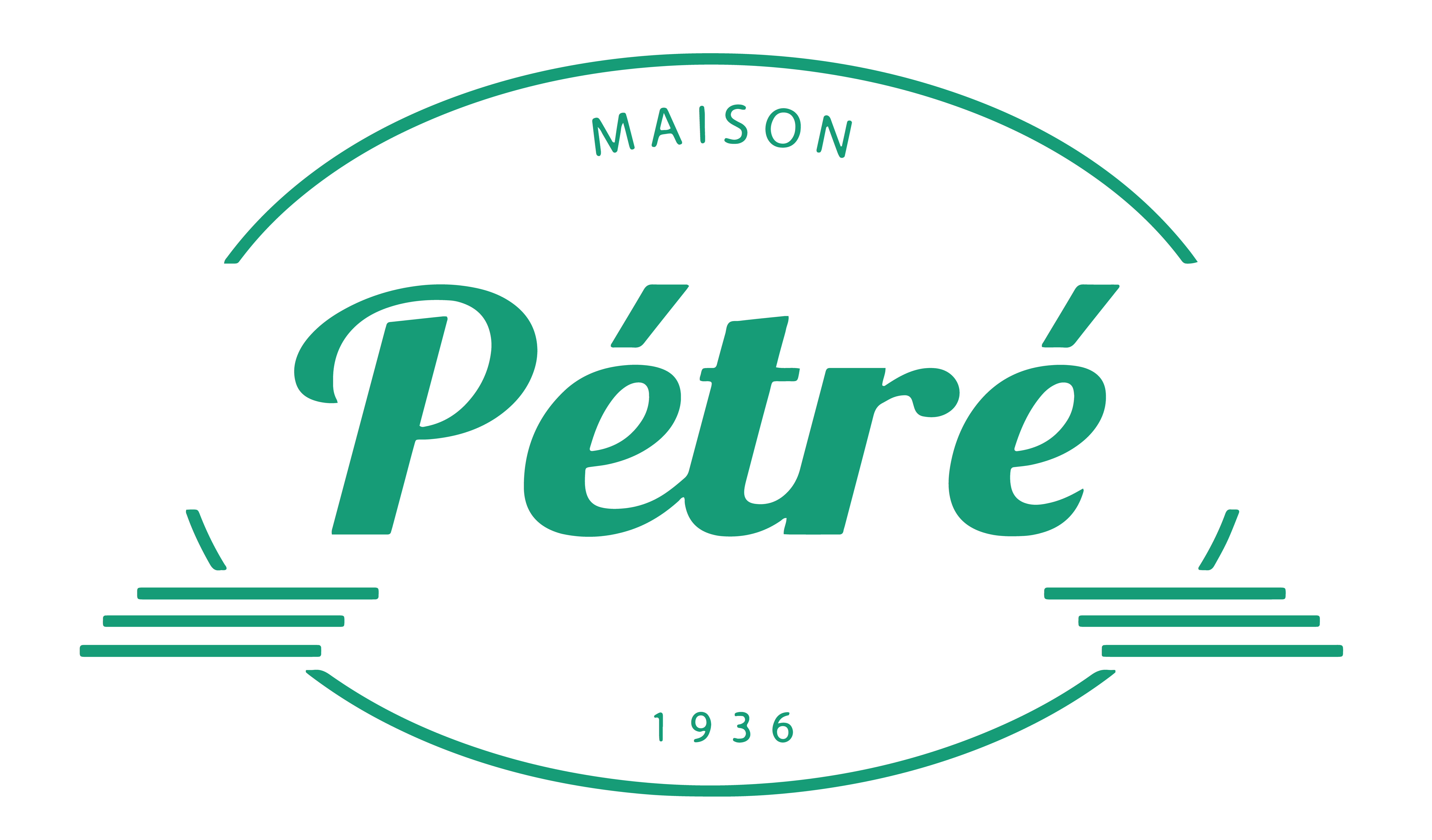 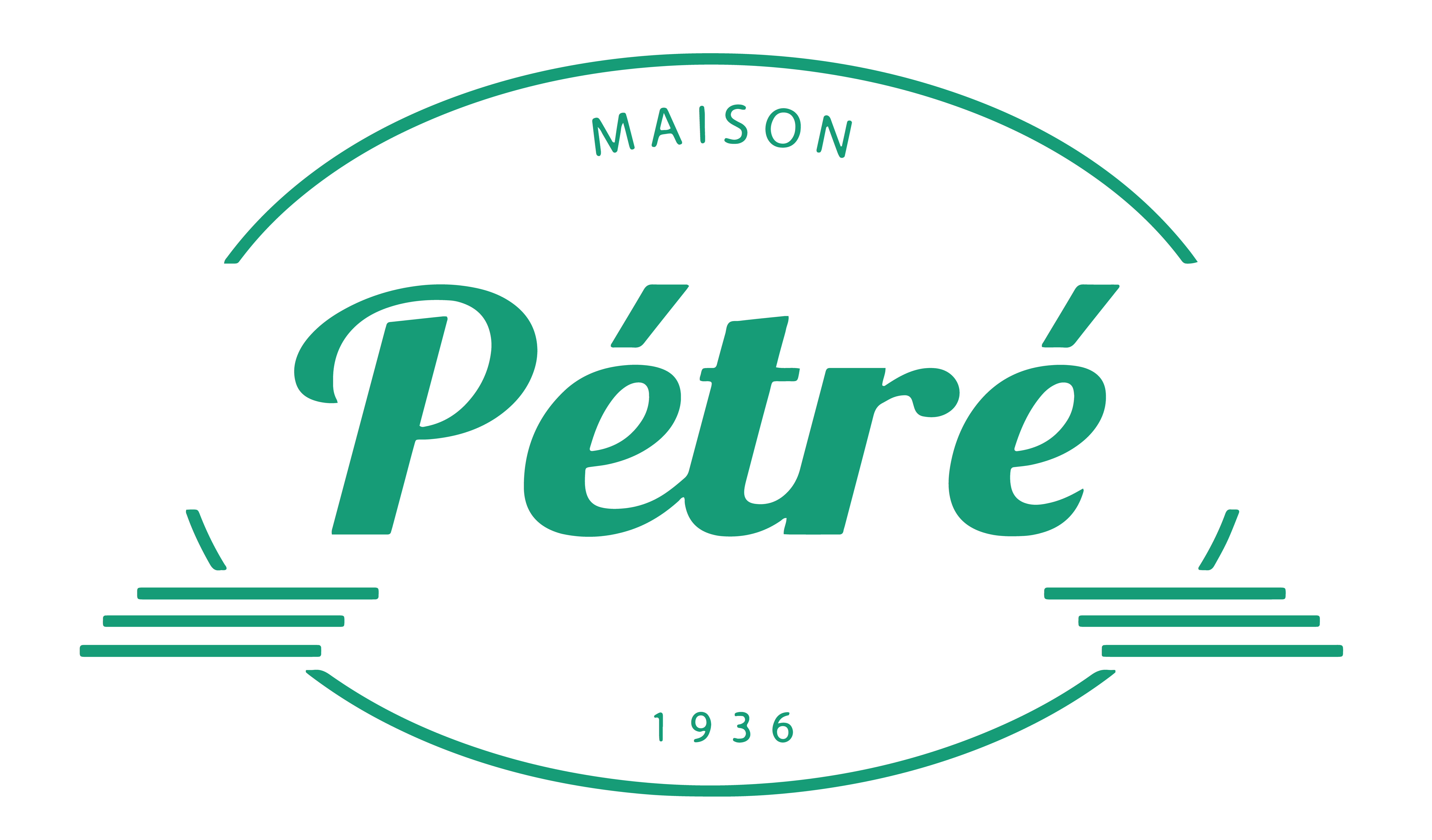 Notre assortiment – Hiver 2023 En volailles à cuire : poulets de grain ou poulets Bio Coq des prés, poules à bouillir,pigeons, poussins et poussins à l’estragon, coquelets, cailles, pintadeaux haché, pains de volaille et hamburgers de volaille, blancs et cuisses de poulets, escalopes de dinde, rôtis de dinde nature ou à l’estragon, tournedos de dinde, roulades de lapin, cordons bleus de volaille, chipolatas merguez et boudins blancs de volaille, foies de volaille, magrets et aiguillettes de canard, lapin, cuisses de canard confites, tomates et poivrons farcis de volaille.Brochettes de volaille et cuisses de poulet marinéesEn charcuterie: des pâtés de volaille (canard, lapin, dinde, volaille à l’estragon), du jambon persillé, de la dinde fumée, notre sélection de charcuterie espagnole : jambon pata negra, chorizo, sobrasada, lomo, morcilla notre mousse de volaille maison, de la mousse de canard au porto ou de la mousse de cailles.En plats et accompagnements faits maison, à réchauffer ou non: Assortiment variable tous les jours dans notre magasin ou sur commande :Pain de veau aux légumes, boulettes de volaille cuites, boulette de volaille aux oignons, boulettes de volaille sauce tomatesLe hachis Parmentier, le waterzooi de volaille, le risotto aux morilles, le suprême de volaille aux champignons, le poulet au porto, cannelloni au chèvre, chicons au gratin, lasagne aux champignons des bois, vol-au-vent de volaille et ris de veau, poulet au lait de coco et curry rougeSuprêmes de faisan, de pintadeauGibier préparé : râble de lièvre, filet de faisan, noisettes de biche (en saison)Sauces au curry, aux morilles, truffes, cèpes, à l’estragonGratin dauphinois, purée de pomme de terre, purée de carottes, d’épinards, de céleri rave, purée de marrons, purée de patates doucesCompote maisonPommes aux airelles, poires au vinCœurs d’artichauts farcis Riz aux légumes, ratatouille, tian de légumesTaboulé, salade de concombres, riz à l’indienneLentilles préparées, pâtes bolognaiseQuiche lorraine et quiche chèvre-épinards-tomates séchéesTartes aux oignons ou aux tomatesChicons braisés, gâteaux aux choux et pommes de terreZakouskis maison (bolognaise de volaille, chèvre/épinards, jambon-fromage, bisque de crevettes)Nos croquettes aux crevettes, à la volaille ou au parmesan, nems de volaille Nos salades de volaille aux échalotes, poulet au curry, tarama, guacamole, tartinade de tomates Potage maison (2 variétés par semaine)Vinaigrette et mayonnaise maison, Œufs, crème, beurre doux ou salé, beurre d’IsignyNotre foie gras maisonEn fruits et légumes (produits de saison en gras), pommes de terre : Bintjes, Belles de Fontenay, grenailles, pommes de terre nouvelles de Chypreoignons blancs, rouges ou doux, échalotes, ailgingembre, patates douces, radis, navets, topinambours, panaiscarottes, céleris verts ou blanc, poireaux, céleris raveschoux fleur, brocolis, fenouil, céléri raveChoux : verts, blancs, rougesaubergines, courgettes, poivrons (verts, jaunes ou rouges), haricots extra-fins, concombres, courgetteschicons Asperges de MalinesJets de Houblonchampignons : de parissalades : laitues frisées, iceberg, feuille de chêne, cressonnette, salade de blélégumes nettoyés par nos soins : bouillon, julienne de légumes, carottes, poireaux petit pois écossésépinardsherbes:  persil plat , persil frisé, thym, menthe, basilic, sauge, ciboulette, estragon, romarin, coriandre, aneth/dill, bouquet garni, cerfeuilavocatstomates en grappe, tomates cerises, pommes: Jonagold, Granny Smith, Jazz, Pink Lady, Boscoop, Pink Kiss, Golden, Court-Pendupoires Doyennés et conférence oranges de table, oranges à jus, oranges sanguines, oranges bio de Sicile,  pamplemousses roses, citrons, citrons verts, kumquats, Fraises du pays, framboises, myrtilles,ananas, bananes et mini-bananes, mangues, kiwis jaunes, kiwis verts, grenades, papayes, dattes medjoulraisins : Italia, Seedless, raisins rosesGrenadesEn épicerie : les produits secs en vrac : cèpes ou morilles séchés, lentilles vertes du Puy, pignons, abricots secs, mendiants, raisins secs, cerneaux de noix, amandes, noix de cajou, mangues séchées, noix du brésil, figues séchées, pistachesnotre choix de conserves / bocaux : Les confitures Pipaillon (plusieurs goûts disponibles) Les chocolats à tartiner Eugène (plusieurs goûts disponibles) artichauts à l’huile, tomates séchées à l’huile, olives vertes ou noires, la tapenade d’olives vertes ou d’olives noires Pipaillonpetits pois, macédoine de légumes Conserves de tomates : sauce tomates-basilic, passata, concassé de tomates, pezzettoni de tomates, jus de tomates. conserves de poisson : anchois, sardines et thon blancmiels :  d’acacia, de tournesol, miel aux fruits ou aux noix et miel toutes fleurs d’Ucclecompote ou mousseline de pommes, mirabelles au sirop, cerises, poires, oreillons de pêchesCitron confit, purée de marrons, crème de marrons vanilléeConfit d’oignons, confiture d’airellesSauce aux truffes, sauce pesto aux truffes, tomates basilic aux truffes, sauce à la truffe blanche, miel aux truffes, huile à la truffe noire ou blanche sauce hollandaise, pesto, fonds de veau, fond de volaillepetits oignons, cornichons, poivre vert au vinaigremoutarde à l’ancienne, moutarde TierentijnCassoulet, confit de canard, terrine de chevreuil, terrine de lapinhuile d’olive, vinaigre de cidre, de xérès, vinaigrette à l’ancienne, vinaigrette de Bruxelles et au mielsel de Guérande, fleur de sel, piment d’Espelettepâtes Filotea : Tagliatelle, Spaghetti alla chittara, Linguinepruneaux d’Agenpain d’épice à l’ancienneJus de fruits Opaline : Pomme, abricots,  pommes et plantes des Alpes, poires et verveine, poire WilliamsJus de fruits  Fruit Collect : pommes-poires, pommes-fraises, pomme-rhubarbeJus d’agrumes pressés «maison »Cidres de la cidrerie du Vulcaincommandes@maisonpetre.be 								02/343.11.42